TÜRK HAVA KURUMU ÜNİVERSİTESİ ÖĞRETİM ÜYELERİ DIŞINDAKİ ÖĞRETİM ELEMANLARININ YENİDEN ATANMALARINDA UYGULANACAK ESASLAR YÖNERGESİBİRİNCİ BÖLÜMAmaç, Kapsam ve DayanakAmaçMadde 1- Bu Yönergenin amacı, öğretim üyeleri dışındaki öğretim elemanlarının Türk Hava Kurumu Üniversitesi kadrolarına yeniden atanmalarında uygulanacak usul ve esasları belirlemektir.KapsamMadde 2- Bu Yönerge, Türk Hava Kurumu Üniversitesi öğretim görevlisi, okutman, araştırma görevlisi, uzman, çevirici ve eğitim-öğretim planlamacısı kadrolarında görev yapanların yeniden atamalarında uygulanacak usul ve esasları kapsar.DayanakMadde 3- Bu yönerge, 2547 Sayılı Yasanın 13. , 14., 31., 32., 33., 35. ve 50/d maddelerine dayanarak düzenlenmiştir.İKİNCİ BÖLÜMDeğerlendirme, Süre ve AtamaDeğerlendirme FormlarıMadde 4- Türk Hava Kurumu Üniversitesinde öğretim üyesi kadroları dışındaki akademik kadrolara, görev süreleri sona erecek öğretim elemanlarının yeniden atanabilmeleri için, Yönergeye bağlı olarak hazırlanan ve Ek-A ile Ek 1 ve 2’de verilen Formlar doldurularak ilgililerce imzalanır ve değerlendirilir.DeğerlendirmeMadde 5- Yürürlükte olan mevzuat gereğince Türk Hava Kurumu Üniversitesinde yapılan/yapılacak sınavlarda başarılı olan ve ilgili kadroya atamaya hak kazanarak ilk ataması yapılan ve anılan akademik kadrolara yeniden ataması yapılacak öğretim elemanının söz konusu kadro için aranan ölçütleri sağlayıp sağlamadığı, her yılın Temmuz ayı sonuna kadar bağlı olduğu birimin Bölüm/Program Başkanı ve Dekanı/Müdürü tarafından tetkik edilerek Değerlendirme Formlarında yer alan görüş ve öneriler kısmı doldurulur ve varsa ilgili birimin Yönetim Kurulu Kararları ile birlikte Rektörlüğe sunulur.SüreMadde 6- Türk Hava Kurumu Üniversitesindeki görev süresi sona erecek öğretim elemanlarının aynı kadrolara yeniden atanabilmeleri için gerekli değerlendirme ve görüşlerin yer aldığı Değerlendirme Formları ve ilgili birim Yönetim Kurulu Kararları ilgilinin görev süresi bitim tarihinden en az bir ay önce Rektörlüğe yazı ile sunulur.Senato Karar Tarihi / No: 15.08.2017/21Mütevelli Heyet K.T./No: 16.10.2017/31AtamaMadde 7- Halen görevde olan öğretim elemanlarının görev sürelerinin uzatılarak aynı kadroya yeniden atanmalarında, ilgili birim yöneticileri tarafından doldurularak imzalanan Değerlendirme Formları ve ilgili birim Yönetim Kurulu Kararları doğrultusunda öğretim elamanının ilgili kadroya atanmasına veya görev süresinin uzatılıp uzatılmamasına Rektör karar verir.İlgili Değerlendirme Formlarında belirtilen asgari Genel Değerlendirme Puanına (GDP) eşit veya daha yüksek bir puana sahip olduğu belirlenen öğretim görevlisi, okutman, araştırma görevlisi veya diğer öğretim yardımcıları, Rektörün teklifi ve Mütevelli Heyet Başkanının onayı ile bir veya iki yıl süreyle yeniden aynı kadroya atanırlar.Asgari Genel Değerlendirme Puanını (GDP) sağlayamayan adayın, bağlı bulunduğu birim yöneticilerinin (Bölüm/Program Başkanı ve Dekanı/Müdürü) gerekçeli talebi üzerine, bir defaya mahsus olmak üzere Rektörün teklifi ve Mütevelli Heyet Başkanının onayı ile bir yıl süreyle yeniden ataması yapılabilir. Bu sürenin sonunda da istenen asgari puanın sağlanamaması halinde yeniden atama işlemi yapılmaz.ÜÇÜNCÜ BÖLÜMSon HükümlerYürürlükMadde 8- Bu Yönerge, Türk Hava Kurumu Üniversitesi Senatosun kabulünü takiben Mütevelli Heyet onayı ile yürürlüğe girer.YürütmeMadde 9- Bu Yönergeyi, Türk Hava Kurumu Üniversitesi Rektörü yürütür.Senato Karar Tarihi / No: 15.08.2017/21Mütevelli Heyet K.T./No: 16.10.2017/31EK-A/1BÖLÜM/PROGRAM DEĞERLENDİRMESİBölüm/Program Başkanının Öğretim Elemanının Görev Süresinin Uzatılmasına İlişkinÖnerisi:……….…………	isimli	Öğretim	Görevlisinin/Okutmanın/AraştırmaGörevlisinin/……..  görev süresinin uzatılması;(	) Uygundur	(	) Uygun değildirYukarıdaki değerlendirmeyi tarafsız olarak yaptığımı beyan ederim.Bölüm/Program Başkanının;Unvanı, Adı Soyadı: …………………………İmzası: …………………… Tarih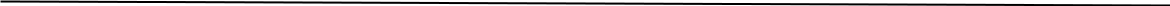 :......../.......  /201..MÜDÜRLÜK/DEKANLIK/REKTÖRLÜK DEĞERLENDİRMESİÖğretim Elemanının Görev Süresinin Uzatılmasına İlişkin Rektörlük/Dekanlık/Müdürlük Önerisi:……….………… isimli Öğretim Görevlisinin/Okutmanın/Araştırma Görevlisinin/………. görev süresinin uzatılması;(	) Uygundur	(	) Uygun değildirYukarıdaki değerlendirmeyi tarafsız olarak yaptığımı beyan ederim.Değerlendirmeyi yapan ilgili yöneticinin;Unvanı, Adı Soyadı	: …………………………Görevi	: ………………………….İmzası	: ……………………Tarih:......../.......  /201..Senato Karar Tarihi / No: 15.08.2017/21Mütevelli Heyet K.T./No: 16.10.2017/31EK-A/2TÜRK HAVA KURUMU ÜNİVERSİTESİÖĞRETİM ÜYESİ DIŞINDAKİ AKDEMİK KADROLARA YENİDEN ATANACAK ÖĞRETİM ELEMANINA İLİŞKİN ÖZGEÇMİŞ FORMUÖğretim Elemanının;Adı SoyadıDoğum Yeri ve TarihiAskerlik DurumuMedeni HaliBildiği Yabancı Dil: ....................................................: ....................................................: ....................................................: ....................................................: ....................................................Başvurduğu Kadronun;CinsiFakülte/MYOBölüm/Anabilim Dalı: ....................................................: ....................................................: ....................................................Mezun Olduğu;İlkokul ve YılıOrtaokul ve YılıLise ve YılıÜniversiteFakülteBölümMezuniyet Yılı ve Derecesi: ....................................................: ....................................................: ....................................................: ....................................................: ....................................................: ....................................................: ....................................................Yüksek Lisans;ÜniversiteEnstitüAnabilimdalıMezuniyet yılı ve derecesi: ....................................................: ....................................................: ....................................................: ....................................................Doktora;ÜniversiteEnstitüAnabilimdalıMezuniyet yılı ve derecesiÇalıştığı Yerler ve Yıllarıİkametgah AdresiTel: ....................................................: ....................................................: ....................................................: ....................................................: ..............................................................................................................................................................: ........................................................................................................: ...................................................Yukarıdaki bilgilerin şahsıma ait olduğunu ve doğruluğunu beyan ederim.Tarih	: .........................................	İmza	: ...................................................Senato Karar Tarihi / No: 15.08.2017/21Mütevelli Heyet K.T./No: 16.10.2017/31EK-1TÜRK HAVA KURUMU ÜNİVERSİTESİÖĞRETİM ÜYESİ DIŞINDAKİ AKDEMİK KADROLARA YENİDEN ATANMALARDA DEĞERLENDİRİLECEK FAALİYETLER VE PUANLARI TABLOSUNot: Aşağıdaki tabloda yer alan bilimsel etkinliklere ait birim puanlar; tek yazarlı yayınlarda 1.0, iki yazarlı yayınlarda 0.8, üç yazarlı yayınlarda 0.6, dört ve daha çok yazarlı yayınlarda 0.4 ile çarpılarak belirlenir.Aşağıda verilen birim puanlar asgari ölçütler olup Türk Hava Kurumu Üniversitesi kadro ilanında belirtilen başvuru koşullarını sağlayanlar için geçerlidir.Senato Karar Tarihi / No: 15.08.2017/21Mütevelli Heyet K.T./No: 16.10.2017/31*: Birim yöneticilerinden onaylı Yayın Listesi ve diğer faaliyetler eklenmelidir.**: Aylık ücret karşılığında girilmesi gereken zorunlu ders yükü; öğretim görevlileri için 12 saat/hafta-dönem, okutmanlar için 20 saat/hafta-dönem olup Bölüm Başkanları için bunların yarısı kadardır.***: Üniversitemiz Yabancı Diller Bölümü için geçerli olup bu görevleri yapanlar için zorunlu ders yükü normal yükün %60’ıdır (12 saat/hafta-dönem). Bu görevlerde bulunanlar zorunlu asgari ders yükünü tamamlamış (20 saat/hafta-dönem) sayılarak değerlendirme yapılır.Senato Karar Tarihi / No: 15.08.2017/21Mütevelli Heyet K.T./No: 16.10.2017/31EK-2TÜRK HAVA KURUMU ÜNİVERSİTESİÖĞRETİM ÜYESİ DIŞINDAKİ AKDEMİK KADROLARA YENİDEN ATAMALARA İLİŞKİN DEĞERLENDİRME FORMU-IIAdayın;Başvurulan kadro türü ve yeniden atanma için gerekli en düşük puanlar:Öğretim Görevlisi kadrosu: En az 36 puanı nicel değerlendirme puanı olmak üzere yıllık 70 veya üzeri Genel Değerlendirme Puanına sahip olmakOkutman kadrosu: En az 40 puanı nicel değerlendirme puanı olmak üzere yıllık 70 veya üzeri Genel Değerlendirme Puanına sahip olmakAraştırma Görevlisi kadrosu: En az 30 puanı nicel değerlendirme puanı olmak üzere yıllık 60 veya üzeri Genel Değerlendirme Puanına sahip olmakNot: Aşağıdaki tabloda yer alan bilimsel etkinliklere ait birim puanlar; tek yazarlı yayınlarda 1.0, iki yazarlı yayınlarda 0.8, üç yazarlı yayınlarda 0.6, dört ve daha çok yazarlı yayınlarda 0.4 ile çarpılarak belirlenir.NİCEL DEĞERLENDİRME*: Birim yöneticilerinden onaylı Yayın Listesi ve diğer faaliyetler eklenmelidir.**: Aylık ücret karşılığında girilmesi gereken zorunlu ders yükü; öğretim görevlileri için 12 saat/hafta-dönem, okutmanlar için 20 saat/hafta-dönem olup Bölüm Başkanları için bunların yarısı kadardır.***: Üniversitemiz Yabancı Diller Bölümü için geçerli olup bu görevleri yapanlar için zorunlu ders yükü normal yükün %60’ıdır (12 saat/hafta-dönem). Bu görevlerde bulunanlar zorunlu asgari ders yükünü tamamlamış (20 saat/hafta-dönem) sayılarak değerlendirme yapılır.NİTEL DEĞERLENDİRME (İlgili sütuna X işareti konulacaktır)GENEL DEĞERLENDİRME PUANI (GDP=I+II)Değerlendirmeyi Yapan Öğretim Elemanı İmza / Tarih: …………………………: …………………………Senato Karar Tarihi / No: 15.08.2017/21Mütevelli Heyet K.T./No: 16.10.2017/31T.C.TÜRK HAVA KURUMU ÜNİVERSİTESİÖĞRETİM GÖREVLİSİ/OKUTMAN/ÖĞRETİM YARDIMCILARIYENİDEN ATAMA DEĞERLENDİRME FORMU-IFOTOFOTOÖğretim Elemanının;Öğretim Elemanının;Öğretim Elemanının;Adı-Soyadı: ………….…....…..Kadro/Görev Unvanı: ………………………..Doğum Yeri ve TarihiDoğum Yeri ve Tarihi: ………………………..Görev Yaptığı Birim (Fakülte/MYO/Rektörlük)Görev Yaptığı Birim (Fakülte/MYO/Rektörlük): ………………………..Bölüm/Program: ………………………..Mezun Olduğu Üniversite, Bölümü ve DerecesiMezun Olduğu Üniversite, Bölümü ve Derecesi: ………………………..Y. Lisans Yaptığı Üniversite ve Mezuniyet TarihiY. Lisans Yaptığı Üniversite ve Mezuniyet Tarihi: ………………………..Doktora Yaptığı Üniversite ve Mezuniyet TarihiDoktora Yaptığı Üniversite ve Mezuniyet Tarihi: ………………………..THK Üniversitesinde Göreve Başlama TarihiTHK Üniversitesinde Göreve Başlama Tarihi: ..... / ........ / ............THK Üniversitesinde Bu Kadroya Atandığı TarihTHK Üniversitesinde Bu Kadroya Atandığı Tarih: ..... / ........ / ............Görev Süresinin Sona Ereceği TarihGörev Süresinin Sona Ereceği Tarih: ..... / ........ / ............Faaliyet Türü*Birim PuanıA. ULUSLARARASI MAKALELERA.1. SCI (Science Citation Index), SCI expanded, SSCI (Social Science Citation Index) veA.1. SCI (Science Citation Index), SCI expanded, SSCI (Social Science Citation Index) veAHCI (Art Humanities Citation Index) kapsamındaki dergilerde yayınlanan;AHCI (Art Humanities Citation Index) kapsamındaki dergilerde yayınlanan;-Tam metin makale30-Vaka takdimi, özet, mektup, teknik not vb.-Vaka takdimi, özet, mektup, teknik not vb.15A.2. ISI (Institute for Scientific Information) kapsamındaki dergilerde yayınlanan;A.2. ISI (Institute for Scientific Information) kapsamındaki dergilerde yayınlanan;- Tam metin makale- Tam metin makale24- Vaka takdimi, özet, mektup, teknik not vb.- Vaka takdimi, özet, mektup, teknik not vb.12A.3. Uluslararası indeksler kapsamındaki diğer hakemli dergilerde yayınlanan;A.3. Uluslararası indeksler kapsamındaki diğer hakemli dergilerde yayınlanan;- Tam metin makale- Tam metin makale20- Vaka takdimi, özet, mektup, teknik not vb.- Vaka takdimi, özet, mektup, teknik not vb.10A.4. Yukarıdakiler dışındaki diğer uluslararası hakemli dergilerde yayınlanan;A.4. Yukarıdakiler dışındaki diğer uluslararası hakemli dergilerde yayınlanan;- Tam metin makale- Tam metin makale15- Vaka takdimi, özet, mektup, teknik not vb.- Vaka takdimi, özet, mektup, teknik not vb.8B. ULUSLARARASI BİLDİRİLERB.1. Uluslararası kongre vb. bilimsel toplantılarda sözlü olarak sunulan ve bildiri kitabındaB.1. Uluslararası kongre vb. bilimsel toplantılarda sözlü olarak sunulan ve bildiri kitabında15tam metin olarak yayımlanan bildiritam metin olarak yayımlanan bildiriB.2. Uluslararası kongre vb. toplantılarda sözlü sunum, özet metin olarak yayınlanan veyaB.2. Uluslararası kongre vb. toplantılarda sözlü sunum, özet metin olarak yayınlanan veya8poster olarak sergilenen bildiriposter olarak sergilenen bildiriC. ULUSLARARASI KİTAPLARC.1. Alanında tanınmış uluslararası yayınevlerince yayımlanan kitap veya kitap içinde bölümC.1. Alanında tanınmış uluslararası yayınevlerince yayımlanan kitap veya kitap içinde bölüm0.30/sayfayazarlığıC.2. Alanında tanınmış uluslararası yayınevlerince yayımlanan kitap veya kitap içinde bölümC.2. Alanında tanınmış uluslararası yayınevlerince yayımlanan kitap veya kitap içinde bölüm0.15/sayfaçevirisiC.3. Alanında tanınmış uluslararası yayınevlerince yayımlanan kitap editörlüğüC.3. Alanında tanınmış uluslararası yayınevlerince yayımlanan kitap editörlüğü15D. ULUSAL MAKALELERD.1. Ulusal hakemli dergilerde yayınlanan;D.1. Ulusal hakemli dergilerde yayınlanan;-Tam metin makale15-Vaka takdimi, özet, mektup, teknik not vb.-Vaka takdimi, özet, mektup, teknik not vb.8D.2. Diğer ulusal dergilerde yayınlanan;D.2. Diğer ulusal dergilerde yayınlanan;- Tam metin makale- Tam metin makale5- Vaka takdimi, özet, mektup, teknik not vb.- Vaka takdimi, özet, mektup, teknik not vb.3E. ULUSAL BİLDİRİLERE.1. Ulusal kongre vb. bilimsel toplantılarda sözlü olarak sunulan ve bildiri kitabında tamE.1. Ulusal kongre vb. bilimsel toplantılarda sözlü olarak sunulan ve bildiri kitabında tam10metin olarak yayımlanan bildirimetin olarak yayımlanan bildiriE.2. Ulusal kongre vb. toplantılarda sözlü sunum, özet metin olarak yayınlanan veya posterE.2. Ulusal kongre vb. toplantılarda sözlü sunum, özet metin olarak yayınlanan veya poster5olarak sergilenen bildiriolarak sergilenen bildiriF. ULUSAL KİTAPLARF.1. Ulusal yayınevlerince alanında yayımlanan kitap veya kitap bölümü yazarlığıF.1. Ulusal yayınevlerince alanında yayımlanan kitap veya kitap bölümü yazarlığı0.20/sayfaF.2. Ders kitabı veya yardımcı ders kitabıF.2. Ders kitabı veya yardımcı ders kitabı0.12/sayfaF.3. Ulusal yayınevlerince alanında yayımlanan kitap veya kitap bölümü çevirisiF.3. Ulusal yayınevlerince alanında yayımlanan kitap veya kitap bölümü çevirisi0.10/sayfaF.4. Alanında ulusal yayınevlerince yayımlanan kitap editörlüğüF.4. Alanında ulusal yayınevlerince yayımlanan kitap editörlüğü10G. DİĞER YAYINLARG.1. Yukarıda belirtilen faaliyet türleri dışındaki bilimsel yayınlarG.1. Yukarıda belirtilen faaliyet türleri dışındaki bilimsel yayınlar3H. İLGİLİ ALANDA ALINMIŞ PATENTLERH.1. Uluslararası patent30/patentH.2. Ulusal patent15/patentH.3. Uluslararası faydalı model10/f.modelH.4. Ulusal faydalı model5/f.modelİ. ATIFLAR(Kendisi dışında en fazla 5 atıf/eser ve 5 eser dikkate alınır)İ.1. Uluslararası atıflar1/atıfİ.2. Ulusal atıflar0.5/atıfJ. ARAŞTIRMA PROJELERİJ.1. Uluslararası kurum/kuruluş destekli projelerde yöneticilik/anahtar personel20/projeJ.2. Uluslararası kurum ve kuruluşlarca desteklenen projelerde araştırıcı10/projeJ.3. Uluslararası kurum ve kuruluşlarca desteklenen projelerde danışmanlık8/projeJ.4. Ulusal kurum/kuruluş destekli projelerde yöneticilik/anahtar personel10/projeJ.5. Ulusal kurum ve kuruluşlarca desteklenen projelerde araştırıcı5/projeJ.6. Ulusal kurum ve kuruluşlarca desteklenen projelerde danışmanlık4/projeK. EDİTÖRLÜK/HAKEMLİKK.1. Uluslararası hakemli dergilerde editörlük20/dergiK.2. Uluslararası hakemli dergilerde hakemlik10/dergiK.3. Ulusal hakemli dergilerde editörlük10/dergiK.4. Ulusal hakemli dergilerde hakemlik5/dergiK.5. Uluslararası kongre vb. bildiri kitabında editörlük10/kitapK.6. Uluslararası kongre vb. bildiri kitabında hakemlik5/kitapK.7. Ulusal kongre vb. bildiri kitabında editörlük6/kitapK.8. Ulusal kongre vb. bildiri kitabında hakemlik3/kitapL. ÖDÜLLER/SERTİFİKALARL.1. Alanında uluslararası bilimsel nitelikli ödül almak15/ödülL.2. Alanında ulusal bilimsel nitelikli ödül almak10/ödülL.3. Alanında uluslararası yetki-sertifika almak5/sertifikaL.4. Alanında ulusal yetki-sertifika almak3/sertifikaM. EĞİTİM-ÖĞRETİME KATKIM.1. Son bir yılda verdiği/yardımcı olduğu ön lisans/lisans dersleri/laboratuvar1.0/saat-haftaM.2. Son bir yılda aldığı lisansüstü dersleri (Normal süre için geçerlidir)1.0/saat-haftaM.3. Son bir yılda yaptığı lisansüstü tez çalışması (Normal süre için geçerlidir)10.0/dönemM.4. Son bir yılda yaptığı akademik danışmanlık görevi5.0/dönemN. DİĞER AKADEMİK VE BİLİMSEL FAALİYETLER (En fazla 5 faaliyet)N.1. Uluslararası bilimsel etkinlik (kongre vb.) düzenlemek veya başkanlık yapmak10/etkinlikN.2. Ulusal bilimsel etkinlik (kongre vb.) düzenlemek veya başkanlık yapmak5/etkinlikN.3. Uluslararası bilimsel etkinliklerde davetli konuşmacı olmak15/etkinlikN.4. Ulusal bilimsel etkinliklerde davetli konuşmacı olmak10/etkinlikN.5. Uluslararası bilimsel etkinliklerde görev almak4/etkinlikN.6. Ulusal bilimsel etkinliklerde görev almak3/etkinlikN.7. İlgili kuruluşlarca (meslek odaları vb.) düzenlenen etkinlikte jüri üyeliği yapmış olmak2/etkinlikN.9. Yeni ders/laboratuvar geliştirme3/ders-lab.N.10. Uluslararası bilimsel etkinliklere katılmak2/etkinlikN.11. Ulusal bilimsel etkinliklere katılmak1/etkinlikO. İDARİ GÖREVLERO.1. Bölüm/Program/Ana Bilim Dalı Başkanlığı**4/yılO.2. Bölüm Başkan Yardımcılığı, Sınav/Program Geliştirme Koordinatörlüğü***2/yılO.3. Faal Merkez/Uçuş Eğitim Organizasyonu (FTO) Müdürlüğü3/yılO.4. Koordinatörlük (Ortak Dersler, Kalite, Strateji Geliştirme, Staj vb.)2/yıl-Adı Soyadı, Unvanı: ……………………-Başvurduğu Bölüm/Program: ……………………-Başvurduğu Kadro: ……………………-   Yabancı Dili ve Puanı-   Yabancı Dili ve Puanı: ……………………-Başvuru Türü:(  ) Yeniden atamaFaaliyet Türü*B. PuanıSayısıÇarpanıToplam Puan(a)(b)(c)(a*b*c)A. ULUSLARARASI MAKALELER1Tam metin makale30Vaka takdimi, özet, mektup, teknik not vb.152Tam metin makale24Vaka takdimi, özet, mektup, teknik not vb.123Tam metin makale20Vaka takdimi, özet, mektup, teknik not vb.104Tam metin makale15Vaka takdimi, özet, mektup, teknik not vb.8B. ULUSLARARASI BİLDİRİLER1Tam metin olarak yayımlanan bildiri152Özet metin, poster bildiri8C. ULUSLARARASI KİTAPLAR1Yayımlanan kitap veya bölüm0.30/sayfa2Yayımlanan kitap veya bölüm çevirisi0.15/sayfa3Yayımlanan kitap editörlüğü15D. ULUSAL MAKALELERSenato Karar Tarihi / No: 15.08.2017/21Senato Karar Tarihi / No: 15.08.2017/21Senato Karar Tarihi / No: 15.08.2017/21Senato Karar Tarihi / No: 15.08.2017/21Mütevelli Heyet K.T./No: 16.10.2017/31Mütevelli Heyet K.T./No: 16.10.2017/31Mütevelli Heyet K.T./No: 16.10.2017/31Mütevelli Heyet K.T./No: 16.10.2017/31Mütevelli Heyet K.T./No: 16.10.2017/311Tam metin makale15Vaka takdimi, özet, mektup, teknik not vb.82Tam metin makale5Vaka takdimi, özet, mektup, teknik not vb.3E. ULUSAL BİLDİRİLER1Bildiri kitabında tam metin yayımlanan bildiri102Sözlü sunum, özet metin veya poster bildiri5F. ULUSAL KİTAPLAR1Yayımlanan kitap veya bölüm yazarlığı0.20/sayfa2Ders kitabı veya yardımcı ders kitabı0.12/sayfa3Yayımlanan kitap veya bölüm çevirisi0.10/sayfa4Yayımlanan kitap editörlüğü10G. DİĞER YAYINLAR1Yukarıdakiler dışındaki bilimsel yayınlar3H. İLGİLİ ALANDA ALINMIŞ PATENTLERH. İLGİLİ ALANDA ALINMIŞ PATENTLER1Uluslararası patent30/patent2Ulusal patent15/patent3Uluslararası faydalı model10/f.model4Ulusal faydalı model5/f.modelİ. ATIFLAR (En fazla 5 atıf/eser ve 5 eser)1Uluslararası atıflar1/atıf2Ulusal atıflar0.5/atıfJ. ARAŞTIRMA PROJELERİ1Uluslararası projelerde yöneticilik/ anahtar personel20/proje2Uluslararası projelerde araştırıcı10/proje3Uluslararası projelerde danışmanlık8/proje4Ulusal projelerde yöneticilik/ anahtar personel10/proje5Ulusal projelerde araştırıcı5/proje6Ulusal projelerde danışmanlık4/projeK. EDİTÖRLÜK/HAKEMLİK1Uluslararası hakemli dergilerde editörlük20/dergi2Uluslararası hakemli dergilerde hakemlik10/dergi3Ulusal hakemli dergilerde editörlük10/dergi4Ulusal hakemli dergilerde hakemlik5/dergi5Uluslararası kongre vb. bildiri kitabında editörlük10/kitap6Uluslararası kongre vb. bildiri kitabında hakemlik5/kitap7Ulusal kongre vb. bildiri kitabında editörlük6/kitap8Ulusal kongre vb. bildiri kitabında hakemlik3/kitapL. ÖDÜLLER/SERTİFİKALAR1Alanında uluslararası bilimsel nitelikli ödül15/ödül2Alanında ulusal bilimsel nitelikli ödül10/ödül3Alanında uluslararası yetki-sertifika5/sertifika4Alanında ulusal yetki-sertifika3/sertifikaM. EĞİTİM-ÖĞRETİME KATKI1Son   bir   yılda   verdiği/yardımcı   olduğu   ön1.0/kredilisans/lisans dersleri/laboratuvar2Son bir yılda aldığı lisansüstü dersleri (Normal süre1.0/krediiçin geçerlidir)3Son  bir  yılda  yaptığı  lisansüstü  tez  çalışması10/dönem(Normal süre için geçerlidir)4Son bir yılda yaptığı akademik danışmanlık görevi5.0/dönemN. DİĞER FAALİYETLER (En fazla 5 faaliyet)N. DİĞER FAALİYETLER (En fazla 5 faaliyet)Senato Karar Tarihi / No: 15.08.2017/21Senato Karar Tarihi / No: 15.08.2017/21Senato Karar Tarihi / No: 15.08.2017/21Senato Karar Tarihi / No: 15.08.2017/21Mütevelli Heyet K.T./No: 16.10.2017/31Mütevelli Heyet K.T./No: 16.10.2017/31Mütevelli Heyet K.T./No: 16.10.2017/31Mütevelli Heyet K.T./No: 16.10.2017/311Uluslararası   bilimsel   etkinlik   (kongre   vb.)Uluslararası   bilimsel   etkinlik   (kongre   vb.)Uluslararası   bilimsel   etkinlik   (kongre   vb.)Uluslararası   bilimsel   etkinlik   (kongre   vb.)Uluslararası   bilimsel   etkinlik   (kongre   vb.)Uluslararası   bilimsel   etkinlik   (kongre   vb.)Uluslararası   bilimsel   etkinlik   (kongre   vb.)10/etkinlikdüzenlemek/başkanlık yapmakdüzenlemek/başkanlık yapmakdüzenlemek/başkanlık yapmakdüzenlemek/başkanlık yapmakdüzenlemek/başkanlık yapmak2Ulusalbilimselbilimseletkinliketkinlik(kongrevb.)5/etkinlikdüzenlemek/başkanlık yapmakdüzenlemek/başkanlık yapmakdüzenlemek/başkanlık yapmakdüzenlemek/başkanlık yapmakdüzenlemek/başkanlık yapmak3UluslararasıUluslararasıbilimselbilimseletkinliklerdeetkinliklerdedavetli15/etkinlikkonuşmacı olmakkonuşmacı olmakkonuşmacı olmak4Ulusal  bilimsel  etkinliklerde  davetli  konuşmacıUlusal  bilimsel  etkinliklerde  davetli  konuşmacıUlusal  bilimsel  etkinliklerde  davetli  konuşmacıUlusal  bilimsel  etkinliklerde  davetli  konuşmacıUlusal  bilimsel  etkinliklerde  davetli  konuşmacıUlusal  bilimsel  etkinliklerde  davetli  konuşmacıUlusal  bilimsel  etkinliklerde  davetli  konuşmacı10/etkinlikolmak5Uluslararası bilimsel etkinliklerde görev almakUluslararası bilimsel etkinliklerde görev almakUluslararası bilimsel etkinliklerde görev almakUluslararası bilimsel etkinliklerde görev almakUluslararası bilimsel etkinliklerde görev almakUluslararası bilimsel etkinliklerde görev almakUluslararası bilimsel etkinliklerde görev almak4/etkinlik6Ulusal bilimsel etkinliklerde görev almakUlusal bilimsel etkinliklerde görev almakUlusal bilimsel etkinliklerde görev almakUlusal bilimsel etkinliklerde görev almakUlusal bilimsel etkinliklerde görev almakUlusal bilimsel etkinliklerde görev almak3/etkinlik7İlgili kuruluşlarca (meslek odaları vb.) düzenlenenİlgili kuruluşlarca (meslek odaları vb.) düzenlenenİlgili kuruluşlarca (meslek odaları vb.) düzenlenenİlgili kuruluşlarca (meslek odaları vb.) düzenlenenİlgili kuruluşlarca (meslek odaları vb.) düzenlenenİlgili kuruluşlarca (meslek odaları vb.) düzenlenenİlgili kuruluşlarca (meslek odaları vb.) düzenlenen2/etkinliketkinlikte jüri üyeliği yapmaketkinlikte jüri üyeliği yapmaketkinlikte jüri üyeliği yapmaketkinlikte jüri üyeliği yapmaketkinlikte jüri üyeliği yapmak8Yeni ders/laboratuvar geliştirmekYeni ders/laboratuvar geliştirmekYeni ders/laboratuvar geliştirmekYeni ders/laboratuvar geliştirmekYeni ders/laboratuvar geliştirmek3/ders-lab.9Uluslararası bilimsel etkinliklere katılmakUluslararası bilimsel etkinliklere katılmakUluslararası bilimsel etkinliklere katılmakUluslararası bilimsel etkinliklere katılmakUluslararası bilimsel etkinliklere katılmakUluslararası bilimsel etkinliklere katılmak2/etkinlik10Ulusal bilimsel etkinliklere katılmakUlusal bilimsel etkinliklere katılmakUlusal bilimsel etkinliklere katılmakUlusal bilimsel etkinliklere katılmakUlusal bilimsel etkinliklere katılmakUlusal bilimsel etkinliklere katılmak1/etkinlikO. İDARİ GÖREVLER (En fazla 5 yıl için)O. İDARİ GÖREVLER (En fazla 5 yıl için)O. İDARİ GÖREVLER (En fazla 5 yıl için)O. İDARİ GÖREVLER (En fazla 5 yıl için)O. İDARİ GÖREVLER (En fazla 5 yıl için)O. İDARİ GÖREVLER (En fazla 5 yıl için)O. İDARİ GÖREVLER (En fazla 5 yıl için)1Bölüm/Program/Ana Bilim Dalı Başkanlığı**Bölüm/Program/Ana Bilim Dalı Başkanlığı**Bölüm/Program/Ana Bilim Dalı Başkanlığı**Bölüm/Program/Ana Bilim Dalı Başkanlığı**Bölüm/Program/Ana Bilim Dalı Başkanlığı**Bölüm/Program/Ana Bilim Dalı Başkanlığı**Bölüm/Program/Ana Bilim Dalı Başkanlığı**4/yıl2BölümBaşkanBaşkanYardımcılığı,Yardımcılığı,Sınav/ProgramSınav/Program2/yılGeliştirme Koordinatörlüğü***Geliştirme Koordinatörlüğü***Geliştirme Koordinatörlüğü***Geliştirme Koordinatörlüğü***Geliştirme Koordinatörlüğü***3Faal  Merkez/Uçuş  Eğitim  Organizasyonu  (FTO)Faal  Merkez/Uçuş  Eğitim  Organizasyonu  (FTO)Faal  Merkez/Uçuş  Eğitim  Organizasyonu  (FTO)Faal  Merkez/Uçuş  Eğitim  Organizasyonu  (FTO)Faal  Merkez/Uçuş  Eğitim  Organizasyonu  (FTO)Faal  Merkez/Uçuş  Eğitim  Organizasyonu  (FTO)Faal  Merkez/Uçuş  Eğitim  Organizasyonu  (FTO)3/yılMüdürlüğüMüdürlüğü4Koordinatörlük  (Ortak  Dersler,  Kalite,  StratejiKoordinatörlük  (Ortak  Dersler,  Kalite,  StratejiKoordinatörlük  (Ortak  Dersler,  Kalite,  StratejiKoordinatörlük  (Ortak  Dersler,  Kalite,  StratejiKoordinatörlük  (Ortak  Dersler,  Kalite,  StratejiKoordinatörlük  (Ortak  Dersler,  Kalite,  StratejiKoordinatörlük  (Ortak  Dersler,  Kalite,  Strateji2/yılGeliştirme, Staj vb.)Geliştirme, Staj vb.)Geliştirme, Staj vb.)TOPLAM PUAN-ITOPLAM PUAN-ITOPLAM PUAN-ITOPLAM PUAN-IDeğerlendirme Puanı+Değerlendirme Puanı+Değerlendirme Puanı+Değerlendirme Puanı+Nitelik TürüZayıfOrtaİyiÇokiyi(1)(3)(4)(5)Sorumlu olduğu derslerdeki başarısı ve öğrencilerle olan uyumuGörev bilinci ve sorumluluk anlayışıBiriminin geliştirilmesine yönelik faaliyetlere katkısıBirimindeki diğer personel ile uyumu ve saygınlığıBilimsel çalışma ve araştırma yeteneğiMesai saatlerine uymadaki titizliğiÜniversite öğretim elemanına yakışır kılık ve kıyafetiMevzuata ve yönetimce belirlenmiş kurallara uyma ve uygulamaÜniversite içinde ve dışındaki ilişkilerdeki tutum ve davranışlarıÜniversite tanıtımı, sınavlar ve diğer organizasyonlarda görev almaHakkında verilmiş disiplin cezası/larıVar, -5/CezaVar, -5/CezaYok, 5Yok, 5TOPLAM PUAN-II